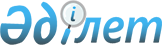 О некоторых вопросах республиканской собственностиПостановление Правительства Республики Казахстан от 12 августа 2015 года № 641

      В соответствии с пунктом 1 статьи 114 Закона Республики Казахстан от 1 марта 2011 года «О государственном имуществе» Правительство Республики Казахстан ПОСТАНОВЛЯЕТ:



      1. Передать в установленном законодательством порядке республиканское имущество с баланса республиканского государственного предприятия на праве хозяйственного ведения «Резерв» Комитета по государственным материальным резервам Министерства национальной экономики Республики Казахстан в оплату акций акционерного общества «Өрт сөндіруші» согласно приложению к настоящему постановлению.



      2. Комитету государственного имущества и приватизации Министерства финансов Республики Казахстан совместно с Комитетом по чрезвычайным ситуациям Министерства внутренних дел Республики Казахстан принять меры, вытекающие из настоящего постановления. 



      3. Настоящее постановление вводится в действие со дня его подписания.      Премьер-Министр

      Республики Казахстан                     К. Масимов

Приложение         

к постановлению Правительства

Республики Казахстан    

от 12 августа 2015 года № 641

                   Перечень республиканского имущества,

             передаваемого в оплату акций акционерного общества

                             «Өрт сөндіруші»
					© 2012. РГП на ПХВ «Институт законодательства и правовой информации Республики Казахстан» Министерства юстиции Республики Казахстан
				№ п/пНаименование Ед. изм.Кол-во12341.ЗИЛ-130АЦ 63а, 1979 года выпуска, регистрационный № F504OS, двигатель № 831668, шасси № 1589337шт.12.ЗИЛ-130АЦ-40, 1983 года выпуска, регистрационный № F823DK, двигатель № 890305, шасси № 2112258шт.13.ЗИЛ-130, 1977 года выпуска, регистрационный № U068AF, двигатель № 587030, шасси № 465597шт.14.ЗИЛ-431412, 1990 года выпуска, регистрационный № M486BF, двигатель № 607791, шасси № L3014014шт.15.ЗИЛ-130 АЦ-30, 1977 года выпуска, регистрационный № M488BF, двигатель № 452925, шасси № 1398263шт.16.ЗИЛ-431412 Пожарная, 1986 года выпуска, регистрационный № Х546АО, двигатель № 695575, шасси № 2524001шт.17.ЗИЛ-130-80 Пожарная, 1983 года выпуска, регистрационный № Х547АО, двигатель № 946532, шасси № 2140610шт.18.ЗИЛ-130 АЦ-40, 1988 года выпуска, регистрационный № А490ВС, двигатель № 178476, шасси № 2777113шт.19.ЗИЛ-131, 1974 года выпуска, регистрационный № Т081ВR, двигатель № 759958, шасси № 147574шт.110.ЗИЛ-130 АЦ-63а, 1976 года выпуска, регистрационный № L486AL, двигатель № 84854, шасси № 1216822шт.111.ЗИЛ-131, 1977 года выпуска, регистрационный № L738AL, двигатель № 259118, шасси № 427769шт.112.ЗИЛ-130 АЦ-40, 1987 года выпуска, регистрационный № B439AO, двигатель № 776907, шасси № 2565646шт.113.ЗИЛ-130, 1985 года выпуска, регистрационный № P739AP, двигатель № 331135, шасси № 2336343шт.114.ЗИЛ-431412, 1988 года выпуска, регистрационный № P740AP, двигатель № 173794, шасси № 2774738шт.1